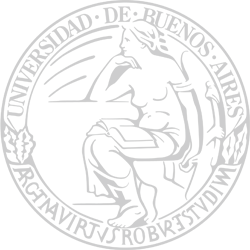 UNIVERSIDAD DE BUENOS AIRESFACULTAD DE FILOSOFIA Y LETRASDEPARTAMENTO: POSGRADO – CETRALITSeminario: Traducción de EnsayoProfesor: Gastón Javier BasileCuatrimestre: primeroAño: 2020FUNDAMENTACIÓN El seminario busca promover la reflexión de los participantes acerca de la traducción del género ensayístico en sentido amplio, tanto en su dimensión teórica como aplicada. La expresión “traducción de ensayo” encierra un significado paradojal  que se explorará de manera crítica durante el curso. Por un lado, el término ‘traducción’ exige la especulación acerca de las posibilidades mismas de la ‘traducibilidad’ y los límites del lenguaje, propiciando el debate teórico sostenido y las respuestas ofrecidas en las últimas décadas por la traductología como un vigoroso y creciente espacio transdisciplinario. Por otro lado, la noción de ‘ensayo’ no es menos problemática y difusa. Signado por lo que Harold Bloom ha llamado el  ‘vagabundeo del significado’, el género ensayístico –a pesar de su estatus como fenómeno típicamente moderno– ha permanecido en los márgenes tanto de la especulación teórica, de la historia de la literatura,  como del sistema canónico tripartito de los géneros clásicos en la modernidad. Cualquier intento de aproximación al fenómeno del ensayo y al género ensayístico en su conjunto exige, pues, una reflexión acerca de la configuración contingente e históricamente determinada de géneros discursivos en pugna en un campo intelectual, de las construcciones ideológico-políticas, de las fronteras siempre abiertas entre la esfera de lo literario y lo no-literario, así como del espacio de interacción con otras disciplinas vinculadas a la ensayística como fenómeno moderno: la filosofía, la historia, la sociología y la ciencia, entre muchas otras. La yuxtaposición de términos en la expresión “traducción de ensayo” supone, en este sentido, una doble complicación teórico-metodológica que el seminario buscará dilucidar.    OBJETIVOS GENERALES El curso procura indagar específicamente acerca del género ensayístico en lengua inglesa y su traducción al español, tanto desde una perspectiva diacrónica como sincrónica. La metodología de trabajo será teórico-práctica y consistirá en la lectura, análisis, interpretación y traducción de ensayos en lengua inglesa al español. La selección de la bibliografía pone el acento en el metadiscurso de la traducción y en el problema de la definición del género ensayístico. En consonancia, el corpus de textos para el trabajo de traducción aplicada propone un recorrido histórico y crítico sobre el problema mismo de la traducción a partir de una selección de ensayos de autores en lengua inglesa del siglo XVI al siglo XX que abordan dicha temática, en un arco que abarca una multiplicidad de variedades lingüísticas, contextos de producción y recepción y áreas disciplinares. OBJETIVOS ESPECÍFICOSQue los asistentes: desarrollen una reflexión crítica acerca de los problemas inherentes a la traducción en general y al género ensayístico en particular; problematicen los textos a partir de las discusiones en el ámbito de la traductología, la teoría de la traducción y la teoría literaria, integrando los conocimientos previos de la carrera de especialización;  conozcan algunas de las respuestas a las teorías de la traducción y la tradición de traducción ensayística en el contexto rioplatense; sean capaces de examinar críticamente diferentes traducciones a la lengua española de un mismo texto en lengua inglesa;  produzcan traducciones completas o parciales de ensayos en lengua inglesa pertenecientes a diferentes períodos históricos, espacios culturales y áreas disciplinares; desarrollen técnicas y estrategias para elaborar traducciones al español de ensayos en lengua inglesa, potenciando su reflexión metalingüística y utilizando los recursos e instrumentos adecuados para llevar a cabo dicha labor.  CONTENIDOS(Los textos de lectura obligatoria se señalan con asterisco *)Unidad 1. Edición de ensayística traducida del [francés/inglés/portugués] al español en Argentina. La traducción ensayística en el marco de la cultura receptora: tradiciones literarias, construcción del canon, diálogos interculturales e interdiscursivos. Tensión entre domesticación y extranjerización. Tradición de traductores de ensayo. Distintos tipos de traductor de ensayo. Análisis de ejemplos representativos del siglo XX (Jorge Luis Borges, Silvina Ocampo, José Bianco). *Willson, Patricia. 2004. La Constelación del Sur. Buenos Aires: Siglo Veintiuno Editores Argentina.*Borges, Jorge L. 1996. Los traductores de las Mil y una Noches, Obras Completas I. Buenos Aires: Emecé, pp.397-413 / The Translators of the Thousand and One Nights (tr. Esther Allen) en Venuti (2000), pp. 34-48. (Cotejo de original y traducción al inglés.) *Borges, Jorge L. 1997. Las dos maneras de traducir, La Prensa, 1 de agosto de 1926. Recogido en Textos recobrados 1919-1930, Buenos Aires: Emecé, pp. 256-259. Balderston D. y M.E. Schwartz. 2002. Voice-overs. Translation and Latin American Literature. Albany: State University of New York Press. Melero, N. 2005. ¿Qué es el estilo literario? Apuntes y reflexiones de un traductor, [online]. Madrid: Cuadernos Cervantes de la Lengua Española. Rodríguez Monroy, A. 1999. El saber del traductor. Barcelona: Montesinos. Sánchez Guevara, O. 2005. Elogio del traductor, [online]. Cuba Literataria, URLZaro, J.J. 2007. Traductores y traducciones de literatura y ensayo (1835-1919). Granada: Comares. Unidad 2. El ensayo y el problema del ‘género’. El ensayo literario. Características del género ensayístico. Distintos tipos de ensayos literarios. El ensayo académico. Ideología, intertextualidad y dimensión dialógica del ensayo de humanidades. Tradición de traducción de léxico específico y tecnicismos “colaterales” de Historia, Filosofía, Literatura, Sociología, Antropología. La búsqueda de fuentes bibliográficas específicas.*Adorno, T.W. 1962. “El ensayo como forma”, en Notas de Literatura. Barcelona: Taurus, pp. 11-36. *Aullón de Haro, P. 1987. Los géneros ensayísticos en el siglo XX. Madrid: Taurus. Arenas Cruz, E. 1992. Teoría del ensayo, como categoría polémica y programática en el marco de un sistema global de géneros. Madrid: Verbum. Hamburger, K. 1986. Logique des genres littéraires. París: Seuil. Hernadi, P. 1978, Teoría de los géneros literarios. Barcelona: Bosch Editor. Huerta Calvo, J. 1992, “Ensayo de una tipología actual de los géneros literarios”, en A. García Berrio y J. Huerta Calvo, Los géneros literarios: sistema e historia (Una introducción). Madrid: Cátedra, pp. 141-232. *Lukács, G.1975.  “Sobre la esencia y forma del ensayo”, en El alma y las formas. Barcelona: Grijalbo. *Vicente Cervera, V.,  Hernández, B.  y Adsuar, M.B.  2005. (eds). El ensayo como género literario. Murcia: Universidad de Murcia. Unidad 3. La traducción de ensayo según el público y las funciones. La traducción literaria y científica. Las convenciones específicas de los distintos subtipos de ensayo.  El contexto de circulación. Lector ideal y lector empírico.  Problemas del léxico y las terminologías. Estrategias de traducción: la transcripción, la traducción literal, los préstamos traducidos, la sinonimia léxica, la trasposición, la modulación, contracción, expansión, reestructuración, modificación. Apter, E. 2006. The Translation Zone. A New Comparative Literature. Princeton/Oxford:  Princeton University Press.Bassnett, S. 1980. Translation  Studies. London and New  York: Routledge.  *Brekke, M.  2004.  Linguistic  aspects  of  the  translation  of  scientific  and  technical  texts, en  Übersetzung/Translation/Traduction. Handbücher  zur  Sprach-  und  Kommunikationswissenschaft 26.1, Harald Kittel, Armin Paul Frank, Norbert Greiner, Theo Hermans, Werner Koller, José Lambert, Juliane House and Brigitte Schultze (eds), Vol. 1,  Berlin & New York: De Gruyter, pp. 619–635.Hermans, T. (ed.). 1985. The Manipulation of Literature. Studies in Literary Translation. London/Sydney: Croom Helm.Hermans, T. 1999. Translation in Systems. Descriptive and System-oriented Approaches Explained. Manchester: St Jerome.*Hermans, T. 2007. Literary translation, en Kuhiwczak, P. y Littau, K. ed. A Companion to Translation studies. Buffalo: Clevedon, pp. 77-91.*Lambert, J. 2001. Literary Translation, en Baker M., Routledge Encyclopedia of Translation Studies. London and New York: Routledge,  pp.130-134. *Montgomery, S. Scientific translation, en Gambier, Y. y van Doorslaer (eds.), L. Handbook of Translation Studies.  Amsterdam/Philadelphia: John Benjamins Publishing Company, pp. 299-306.Munday, J.2016. Introducing Translation Studies. Theories and Applications. London and New York: Routledge. *Olohan, M.  2009.  Scientific and  Technical  Translation, en  Routledge  Encyclopedia  of  Translation  Studies,  Mona  Baker  and  Gabriela  Saldanha  (eds). Abingdon: Routledge, 246–249.  *Pontiero, G. 1992. The Task of the literary translator, en Dollerup, C y Loddergaard, A.  (eds.) Teaching Translation and Interpreting. Training, Talent and Experience. Amsterdam and Philadelphia: John Benjamins, pp 299-306. Venuti, L. 2000. The Translation Studies Reader. London and New York: RoutledgeVenuti, L. 2008 (1995). The Translator’s Invisibility. A History of Translation. Second edition. London/New York: Routledge.Wright, S., Wright  Jr. y  Leland  D.  (eds). 1993. Scientific and Technical Translation. Amsterdam & Philadelphia: John Benjamins.Selección de textos para los trabajos prácticos de traducción (Se indicarán los textos a traducir de manera parcial o completa durante la cursada) Margaret Tyler (1578) M.T. to the Reader. (“The first part of the the Mirrour of Princely deedes and knighthood”) John Dryden (1680) Prefaces to Ovid’s Fables. E.A. Poe (1846) The philosophy of compositionMathew Arnold (1861), On Translating Homer Virgina Woolf (1929) A Room of one’s own. (y la traducción al español de J.L. Borges) Ezra Pound (1929) Guido’s Relations. Vladimir Navokov (1955) The Problems of Translating Onegin in English Roman Jackobson (1959) On Linguistic Aspects of Translation. George  Steiner(1975). The Hermeneutic Motion. Gayatri Spivak (1992) The Politics of Translation. Lawrence Venuti (1995) Translation, community, utopia. ACTIVIDADES -Exposición de los lineamientos generales de cada unidad a cargo del profesor y discusión de los aspectos teóricos correspondientes a partir de la lectura bibliográfica.-Lectura, análisis y traducción del corpus textual seleccionado por el profesor según distintas modalidades de trabajo (de manera conjunta, individual, presencial o domiciliaria, etc.).- Elaboración individual o grupal de fichas bibliográficas o exposición crítica de la bibliografía.-Participación en los foros de discusión virtual. - Selección de un texto (del corpus para los trabajos prácticos de traducción) para la redacción del trabajo final. CRITERIOS DE EVALUACIÓN Y PROMOCIÓNLa modalidad de cursada comprende dos tercios de horas de clase presenciales y un tercio de horas de clase virtual. La aprobación del seminario requiere: a) un mínimo de asistencia equivalente al 75% del total de las clases presenciales; b) una nota de concepto que se asignará al asistente en virtud de: - su participación en clase y colaboración en el desarrollo de las tareas;-su trabajo regular sobre el corpus de textos seleccionados; - sus exposiciones orales breves (individuales o grupales) sobre la bibliografía indicada; c) una calificación no menor a 4 (cuatro) puntos en la elaboración de un trabajo final  de traducción y análisis (parcial o completo) de alguno de los ensayos en lengua inglesa indicados en el programa. 